Восемнадцатое заседание двадцать седьмого созываРЕШЕНИЕ28 ноября  2018 года № 83Об установлении земельного налога на территории
сельского поселения Малоязовский сельсовет муниципального района Салаватский район Республики Башкортостан В соответствии с Федеральным законом от 6 октября 2003 года № 131-ФЗ «Об общих принципах организации местного самоуправления в Российской Федерации», Налоговым кодексом Российской Федерации, руководствуясь  подпунктом 2 пунктом 1 статьи 3 главы 2 	Устава сельского поселения Малоязовский сельсовет муниципального района Салаватский район Республики Башкортостан  РЕШИЛ :1.Ввести земельный налог на территории сельского поселения Малоязовский сельсовет муниципального района Салаватский район Республики Башкортостан.2.Установить налоговые ставки земельного налога в размере:2.1. 0,3 процента в отношении земельных участков:- отнесенных к землям сельскохозяйственного назначения или к землям в составе зон сельскохозяйственного использования в населенных пунктах и используемых для сельскохозяйственного производства;- занятых жилищным фондом и объектами инженерной инфраструктуры жилищно-коммунального комплекса (за исключением доли в праве на земельный участок, приходящейся на объект, не относящийся к жилищному фонду и к объектам инженерной инфраструктуры жилищно-коммунального комплекса) или приобретенных (предоставленных) для жилищного строительства;- приобретенных (предоставленных) для личного подсобного хозяйства, садоводства, огородничества или животноводства, а также дачного хозяйства;- ограниченных в обороте в соответствии с законодательством Российской Федерации, предоставленных для обеспечения обороны, безопасности и таможенных нужд;2.2. 0,1 процента в отношении земельных участков, занятых бюджетными, автономными и казенными учреждениями, созданными Республикой Башкортостан и муниципальными образованиями муниципального района Салаватский район Республики Башкортостан, финансовое обеспечение деятельности которых осуществляется за счет средств соответствующих бюджетов – в отношении земельных участков, приобретенных (предоставленных) для непосредственного выполнения возложенных на эти учреждения функций;	2.3. 1,5 процента в отношении прочих земельных участков.Установить по земельному налогу следующие налоговые льготы:освободить от уплаты земельного налога следующие категории налогоплательщиков: – ветеранов и инвалидов Великой Отечественной войны; – ветеранов и инвалидов боевых действий.3. Налоговые льготы, установленные пунктом 2, не распространяются на земельные участки (части, доли земельных участков), сдаваемые в аренду.4. Установить следующие порядок и сроки уплаты земельного налога и авансовых платежей по земельному налогу:установить для налогоплательщиков - организаций отчетные периоды, которыми признаются первый квартал, второй квартал и третий квартал календарного года.налогоплательщики - организации уплачивают авансовые платежи по земельному налогу не позднее последнего числа месяца, следующего за истекшим отчетным периодом.	4.3 налогоплательщиками - организациями уплачивается налогпо итогам налогового периода не позднее 1 февраля года, следующего за истекшим налоговым периодом.Признать утратившим силу решения Совета сельского поселения Малоязовский сельсовет муниципального района Салаватский район Республики Башкортостан:- решение Совета сельского поселения Малоязовский сельсовет муниципального района Салаватский район Республики Башкортостан от «03»ноября 2006 года № 29 «Об установке земельного налога»;- решение Совета сельского поселения Малоязовский сельсовет муниципального района Салаватский район Республики Башкортостан от «12» ноября  2014 года  № 168 «О внесении изменений в решение Совета сельского поселения Малоязовский сельсовет муниципального района Салаватский район Республики Башкортостан от 3 ноября 2006 года № 29 «Об установлении земельного налога»;- решение Совета сельского поселения Малоязовский сельсовет муниципального района Салаватский район Республики Башкортостан от «05» апреля  2016 года  № 32 «О внесении изменений в решение Совета сельского поселения Малоязовский сельсовет муниципального района Салаватский район Республики Башкортостан от 3 ноября 2006 года № 29 «Об установлении земельного налога».    6. Настоящее решение обнародовать на информационном стенде Совета сельского поселения Малоязовский сельсовет муниципального района Салаватский район Республики Башкортостан по адресу: Республика Башкортостан, Салаватский  район, с. Татарский Малояз, ул. Школьная, д. 2 после его государственной регистрации и разместить на информационном сайте по адресу: www.spmaloyaz.ru.       7. Настоящее решение вступает в силу не ранее чем по истечении одного месяца со дня его официального опубликования и не ранее 1 января 2019 года.Глава сельского поселения                                   С.Ш.ИшмухаметоваБАШКОРТОСТАН РЕСПУБЛИКАҺЫ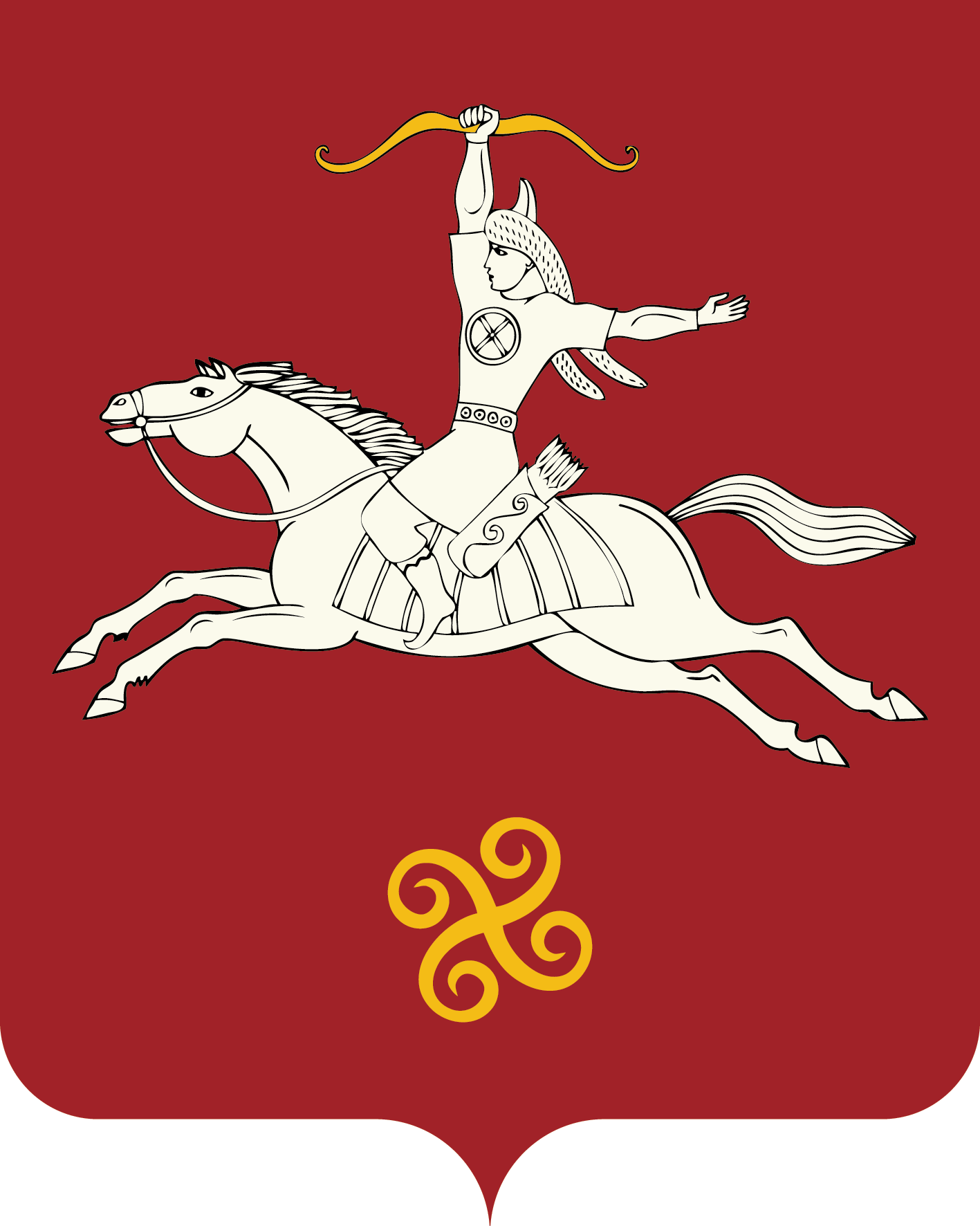 САЛАУАТ РАЙОНЫ МУНИЦИПАЛЬ РАЙОНЫНЫҢ МАЛАЯЗ АУЫЛ СОВЕТЫ АУЫЛ БИЛӘМӘҺЕ СОВЕТЫРЕСПУБЛИКА БАШКОРТОСТАНСОВЕТ СЕЛЬСКОГОПОСЕЛЕНИЯМАЛОЯЗОВСКИЙ СЕЛЬСОВЕТМУНИЦИПАЛЬНОГО РАЙОНАСАЛАВАТСКИЙ РАЙОН452490, Татар Малаяҙ ауылы, Мәктәп урамы, 2 йорт тел. (34777) 2-90-35, 2-90-78452490, с.Татарский Малояз, ул. Школьная, 2 тел. (34777) 2-90-35, 2-90-78Восемнадцатое заседание двадцать седьмого созываРЕШЕНИЕ28 ноября  2018 года № 84Об установлении налога на имущество физических лицВ соответствии с Федеральными законами от 6 октября 2003 года № 131-ФЗ «Об общих принципах организации местного самоуправления в Российской Федерации», от 4 октября 2014 года № 284-ФЗ «О внесении изменений в статьи 12 и 85 части первой и часть вторую Налогового кодекса Российской Федерации и признании утратившим силу Закона Российской Федерации «О налогах на имущество физических лиц» и главой 32 части второй Налогового кодекса Российской Федерации, Законом Республики Башкортостан от 30 октября 2014 года № 142-з «Об установлении единой даты начала применения на территории Республики Башкортостан порядка определения налоговой базы по налогу на имущество физических лиц исходя из кадастровой стоимости объектов налогообложения», руководствуясь подпунктом 2 пунктом 1 статьи 3 главы 2 Устава сельского поселения Малоязовский сельсовет муниципального района Салаватский район Республики Башкортостан РЕШИЛ:1. Ввести на территории сельского поселения Малоязовский сельсовет налог на имущество физических лиц (далее - налог), определить налоговые ставки, налоговые льготы.2. Установить ставки налога на имущество физических лиц:2.1.1. 0,1 процента в отношении жилых домов;2.1.2. 0,1 процента в отношении квартир, комнат;2.1.3. 0,1 процента в отношении объектов незавершенногостроительства в случае, если проектируемым назначением таких объектов является жилой дом;2.1.4. 0,1 процента в отношении единых недвижимыхкомплексов, в состав которых входит хотя бы один жилой дом;2.1.5. 0,1 процента в отношении гаражей и машино-мест;2.1.6. 0,1 процента в отношении хозяйственных строений или сооружений, площадь каждого из которых не превышает 50 квадратных метров и которые расположены на земельных участках, предоставленных для ведения личного подсобного, дачного хозяйства, огородничества, садоводства или индивидуального жилищного строительства.2.2. 2 процента в отношении:2.2.1. объектов налогообложения, включенных в перечень, определяемый в соответствии с пунктом 7 статьи 3782 Налогового кодекса Российской Федерации, а также в отношении объектов налогообложения, предусмотренных абзацем вторым пункта 10 статьи 3782 Налогового кодекса Российской Федерации;2.2.2. объектов налогообложения, кадастровая стоимость из которых превышает 300 миллионов рублей;2.3.  0,5 процента в отношении прочих объектов налогообложения.       3. Признать утратившим силу решения Совета сельского поселения Малоязовский сельсовет муниципального района Салаватский район Республики Башкортостан:- решение Совета сельского поселения Малоязовский сельсовет муниципального района Салаватский район Республики Башкортостан от «12» ноября  2014 года  № 169 «Об установлении налога на имущество физических лиц»;- решение Совета сельского поселения Малоязовский сельсовет муниципального района Салаватский район Республики Башкортостан от «18» января  2017 года  № 50 «О внесении изменений в решение Совета сельского поселения Малоязовский сельсовет муниципального района Салаватский район Республики Башкортостан от 12 ноября 2014 года № 169«Об установлении налога на имущество физических лиц».4. Настоящее решение обнародовать на информационном стенде Совета сельского поселения Малоязовский сельсовет муниципального района Салаватский район Республики Башкортостан по адресу: Республика Башкортостан, Салаватский  район, с. Татарский Малояз, ул. Школьная, д. 2 после его государственной регистрации и разместить на информационном сайте по адресу: www.spmaloyaz.ru. 5. Настоящее решение вступает в силу не ранее чем по истечении одного месяца со дня официального опубликования и не ранее 1 января 2019 года.Глава сельского поселения                                   С.Ш.Ишмухаметова